Администрациягорода ВолгодонскаПОСТАНОВЛЕНИЕ14.10.2014											№ 3565г. ВолгодонскОб утверждении отчета об исполнении бюджета города Волгодонска за 9 месяцев 2014 годаВ соответствии с Бюджетным кодексом Российской Федерации, со статьей 49 решения Волгодонской городской Думы от 05.09.2007 № 110 «О бюджетном процессе в городе Волгодонске», Уставом муниципального образования «Город Волгодонск» ПОСТАНОВЛЯЮ:Утвердить отчет об исполнении бюджета города Волгодонска за 9 месяцев 2014 года по доходам в сумме 2 857 814,4 тыс. рублей, по расходам в сумме 2 531 679,8 тыс. рублей с превышением доходов над расходами (профицит местного бюджета) в сумме 326 134,6 тыс. рублей согласно приложению.Финансовому управлению города Волгодонска (Н.В.Белякова) направить настоящее постановление в Волгодонскую городскую Думу и Контрольно-счетную палату города Волгодонска.Постановление вступает в силу со дня его официального опубликования в бюллетене «Волгодонск официальный». Контроль за исполнением постановления возложить на заместителя главы Администрации города Волгодонска по экономике и финансам И.В. Столяра.Мэр города Волгодонска							В.А. ФирсовПроект вносит Финансовое управление города Волгодонска 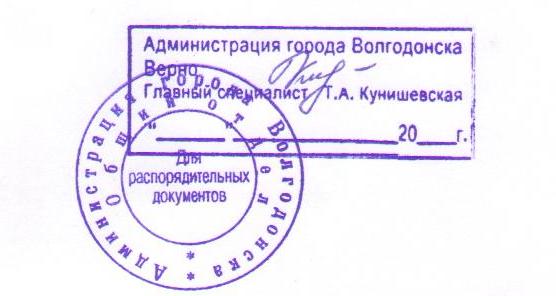 Приложениек постановлению Администрациигорода Волгодонскаот  14.10.2014  № 3565Отчет об исполнении бюджета города Волгодонска за 9 месяцев 2014 года(тыс. рублей)Управляющий делами							И.В. ОрловаПриложениек отчету об исполнении бюджета города Волгодонска за 9 месяцев 2014 годаИНФОРМАЦИЯо ходе исполнения бюджета города Волгодонска за 9 месяцев 2014 года Исполнение местного бюджета за 9 месяцев 2014 года составило по доходам 2 857 814,4 тыс. рублей, или 68,8 процента к годовому плану, и по расходам 2 531 679,8 тыс. рублей, или 56,4 процента к годовому плану. По сравнению с аналогичным периодом прошлого года объем поступлений собственных доходов бюджета города увеличился на 101 083,5 тыс. рублей, или на 8,0 процентов, безвозмездные поступления возросли на 260 965,2 тыс. рублей, или на 21,2 процента. По расходам по сравнению с аналогичным периодом прошлого года увеличение составило 76 926,2 тыс. рублей, или 3 процента. По итогам исполнения бюджета за 9 месяцев сложился профицит в сумме 326 134,6 тыс. рублей, в основном за счет средств перечисленных ОАО «Концерн Росэнергоатом» на выполнение проектно - изыскательских работ и строительство полигона захоронения, утилизации и переработки твердых промышленных, нерадиоактивных и бытовых отходов.Налоговые и неналоговые доходы местного бюджета исполнены в сумме 1 366 623,8 тыс. рублей, или 78,2 процента к годовому плану. Наибольший удельный вес в структуре собственных доходов занимают: налог на доходы физических лиц – 496 293,9 тыс. рублей, или 36,3 процента, земельный налог –315 990,5 тыс. рублей, или 23,1 процента, доходы от использования имущества, находящегося в государственной и муниципальной собственности – 167 946,6 тыс. рублей, или 12,3 процента.Безвозмездные поступления из областного бюджета за 9 месяцев 2014 года составили 1 500 220,4 тыс. рублей. Средства областного бюджета направлены на предоставление мер по социальной поддержке отдельных категорий граждан, социальное обслуживание граждан пожилого возраста, на выплату пособий, денежные выплаты медицинскому персоналу, субвенции на получение общедоступного и бесплатного образования. Расходы на социальную сферу, включая расходы на финансовое обеспечение муниципального задания, подведомственным учреждениям за 9 месяцев 2014 года составили 2 065 739,1 тыс. рублей, или 71,7 процента годовых плановых назначений.На дорожное, лесное хозяйство, а также на развитие других отраслей экономики направлено 117 597,1 тыс. рублей, что составляет 53,4 процента годовых плановых назначений.На жилищно – коммунальное хозяйство направлено 172 258,7 тыс. рублей, что составляет 28,4 процента годовых плановых назначений.Низкий процент исполнения расходов по этим отраслям связан с тем, что значительный объем работ  по дорожному хозяйству, строительству сетей наружного освещения, капитальному ремонту МКД и замене лифтового оборудования, разработке проектной документации по условиям муниципальных контрактов (договоров) завершается и предъявляется к оплате в IV квартале 2014 года. По разделу «Охрана окружающей среды»  расходы не осуществлены в связи с тем, что по причине  невыполнения подрядчиком  ЗАО «Санкт-Петербургская Экологическая Компания» условий муниципального контракта на выполнение проектно-изыскательских работ на строительство объекта «Полигон захоронения, утилизации и переработки твердых промышленных, нерадиоактивных и бытовых отходов»  расторгнут муниципальный контракт от 24.06.2013 № 129 и  муниципальный заказ за счет средств «ОАО Концерна Росэнергоатом» размещен повторно в сентябре 2014 года со сроком выполнения работ в 2015 году.На реализацию муниципальных программ за 9 месяцев 2014 года направлено 2 424 187,7 тыс. рублей, что составляет 95,8 процентов от общего объема расходов местного бюджета за 9 месяцев 2014 года.Просроченная кредиторская задолженность бюджета города Волгодонска по состоянию на 01.10.2014 года отсутствует. Бюджетная политика в сфере расходов бюджета города Волгодонска была направлена на решение социальных и экономических задач города, на обеспечение эффективности и результативности бюджетных расходов, на недопущение образования просроченной кредиторской задолженности. Начальник Финансового управления города Волгодонска							Н.В. БеляковаНаименование показателейУтвержден-ные бюджетные назначения на годИсполненоНаименование показателейУтвержден-ные бюджетные назначения на годИсполнено123ДОХОДЫНАЛОГОВЫЕ И НЕНАЛОГОВЫЕ ДОХОДЫ1 747 277,11 366 623,8НАЛОГИ НА ПРИБЫЛЬ, ДОХОДЫ691 539,1575 962,7Налог на прибыль организаций66 037,079 668,8Налог на доходы  физических лиц625 502,1496 293,9Налоги на товары (работы, услуги), реализуемые на территории российской федерации 15 424,19 254,4Акцизы по подакцизным товарам (продукции), производимым на территории Российской Федерации15 424,19 254,4НАЛОГИ НА СОВОКУПНЫЙ ДОХОД198 596,4151 894,9Налог, взимаемый в связи с применением упрощенной системы налогообложения75 569,867 011,0Единый налог на вмененный доход для отдельных видов деятельности118 530,679 660,4Единый сельскохозяйственный налог1 088,71 635,9Налог, взимаемый в связи с применением патентной системы налогообложения3 407,33 587,6НАЛОГИ НА ИМУЩЕСТВО457 626,6331 973,5Налог на имущество физических лиц42 598,315 983,0Земельный налог 415 028,3315 990,5ГОСУДАРСТВЕННАЯ ПОШЛИНА12 968,512 349,9Государственная пошлина по делам, рассматриваемым в судах общей юрисдикции, мировыми судьями12 362,512 274,9Государственная пошлина за государственную регистрацию, а также за совершение прочих юридически значимых действий 606,075,0ДОХОДЫ ОТ ИСПОЛЬЗОВАНИЯ ИМУЩЕСТВА, НАХОДЯЩЕГОСЯ В ГОСУДАРСТВЕННОЙ И МУНИЦИПАЛЬНОЙ СОБСТВЕННОСТИ270 477,8167 946,6Доходы в виде прибыли, приходящейся на доли в уставных (складочных) капиталах хозяйственных товариществ и обществ, или дивидендов по акциям, принадлежащим Российской Федерации, субъектам Российской Федерации или муниципальным образованиям78,3Доходы, получаемые в виде арендной либо иной платы за передачу в возмездное пользование государственного и муниципального имущества (за исключением имущества бюджетных и автономных учреждений, а также имущества государственных и муниципальных унитарных предприятий, в том числе казенных)265 637,8159 801,2Платежи от государственных и муниципальных унитарных предприятий1 840,03 157,6Прочие доходы от использования имущества и прав, находящихся в государственной и муниципальной собственности (за исключением имущества бюджетных и автономных учреждений, а также имущества государственных и муниципальных унитарных предприятий, в том числе казенных) 3 000,04 909,5ПЛАТЕЖИ ПРИ ПОЛЬЗОВАНИИ ПРИРОДНЫМИ РЕСУРСАМИ16 101,24 326,2Плата за негативное воздействие на окружающую среду16 101,24 326,2ДОХОДЫ ОТ ОКАЗАНИЯ ПЛАТНЫХ УСЛУГ (РАБОТ) И КОМПЕНСАЦИИ ЗАТРАТ ГОСУДАРСТВА3 492,42 108,5Прочие доходы от оказания платных услуг (работ) получателями средств бюджетов городских округов 3 492,41 743,3Прочие доходы от компенсации затрат бюджетов городских округов365,2ДОХОДЫ ОТ ПРОДАЖИ МАТЕРИАЛЬНЫХ И НЕМАТЕРИАЛЬНЫХ АКТИВОВ67 687,799 366,7Доходы от продажи квартир0,0334,4Доходы от реализации имущества, находящегося в государственной и муниципальной собственности (за исключением имущества бюджетных и автономных учреждений, а также имущества государственных и муниципальных унитарных предприятий, в том числе казенных)12 000,017 722,3Доходы от продажи земельных участков, находящихся в государственной и муниципальной собственности (за исключением земельных участков бюджетных и автономных учреждений)55 687,781 310,0ШТРАФЫ, САНКЦИИ, ВОЗМЕЩЕНИЕ УЩЕРБА13 363,311 438,5Прочие поступления от денежных взысканий (штрафов) и иных сумм в возмещение ущерба13 363,311 438,5ПРОЧИЕ НЕНАЛОГОВЫЕ ДОХОДЫ0,01,9Невыясненные поступления0,01,9Прочие неналоговые поступления 0,0БЕЗВОЗМЕЗДНЫЕ ПОСТУПЛЕНИЯ 2 405 895,11 491 190,6Безвозмездные поступления от других бюджетов бюджетной системы российской федерации2 212 071,81 500 220,4Дотации бюджетам субъектов Российской Федерации и муниципальных образований3 562,53 562,5Субсидии бюджетам субъектов Российской Федерации и муниципальных образований (межбюджетные субсидии)420 076,2107 326,4Субвенции бюджетам субъектов Российской Федерации и муниципальных образований1 750 286,41 364 840,6Иные межбюджетные трансферты38 146,724 490,9Прочие безвозмездные поступления в бюджеты городских округов193 823,3Доходы бюджетов бюджетной системы Российской Федерации от возврата  бюджетами бюджетной системы Российской Федерации и организациями остатков субсидий, субвенций и иных межбюджетных трансфертов, имеющих целевое назначение, прошлых лет 24,5Возврат остатков субсидий, субвенций и иных межбюджетных трансфертов, имеющих целевое назначение, прошлых лет -9 054,3ИТОГО  ДОХОДОВ4 153 172,22 857 814,4РАСХОДЫОБЩЕГОСУДАРСТВЕННЫЕ ВОПРОСЫ253 088,6160 546,2Функционирование высшего должностного лица субъекта Российской Федерации и муниципального образования2 324,91 750,3Функционирование законодательных (представительных) органов государственной власти и представительных органов муниципальных образований17 356,811 363,2Функционирование Правительства Российской Федерации, высших исполнительных органов государственной власти субъектов Российской Федерации, местных администраций91 587,761 344,5Судебная система30,511,0Обеспечение деятельности финансовых, налоговых и таможенных органов и органов финансового (финансово-бюджетного) надзора26 727,118 627,5Резервные фонды854,40,0Другие общегосударственные вопросы114 207,267 449,7НАЦИОНАЛЬНАЯ ОБОРОНА165,0106,1Мобилизационная подготовка экономики165,0106,1НАЦИОНАЛЬНАЯ БЕЗОПАСНОСТЬ И ПРАВООХРАНИТЕЛЬНАЯ ДЕЯТЕЛЬНОСТЬ32 573,215 368,0Защита населения и территории от чрезвычайных ситуаций природного и техногенного характера, гражданская оборона32 573,215 368,0НАЦИОНАЛЬНАЯ ЭКОНОМИКА220 135,9117 597,1Общеэкономические вопросы206,797,7Сельское хозяйство и рыболовство328,4273,4Лесное хозяйство1 940,11 023,5Транспорт 10 826,26 117,0Дорожное хозяйство (дорожные фонды)195 773,8109 226,0Другие вопросы в области национальной экономики11 060,7859,5ЖИЛИЩНО-КОММУНАЛЬНОЕ ХОЗЯЙСТВО607 126,4172 258,7Жилищное хозяйство304 186,045 609,1Коммунальное хозяйство114 389,224 145,6Благоустройство97 810,043 164,6Другие вопросы в области жилищно-коммунального хозяйства90 741,259 339,4ОХРАНА ОКРУЖАЮЩЕЙ СРЕДЫ489 972,616,9Сбор, удаление отходов и очистка сточных вод489 955,60,0Другие вопросы в области охраны окружающей среды17,016,9ОБРАЗОВАНИЕ1 585 504,71 116 359,4Дошкольное образование598 017,5402 682,2Общее образование914 128,6656 344,4Молодежная политика и оздоровление детей26 187,424 498,5Другие вопросы в области образования47 171,232 834,3КУЛЬТУРА, КИНЕМАТОГРАФИЯ130 725,475 364,0Культура112 933,768 324,3Другие вопросы в области культуры, кинематографии 17 791,77 039,7ЗДРАВООХРАНЕНИЕ81 989,349 204,2Стационарная медицинская помощь63 979,537 661,8Амбулаторная помощь5 830,73 383,1Другие вопросы в области здравоохранения12 179,18 159,3СОЦИАЛЬНАЯ ПОЛИТИКА1 045 923,8796 855,7Пенсионное обеспечение6 417,54 642,9Социальное обслуживание населения81 182,665 226,1Социальное обеспечение населения854 115,6654 054,9Охрана семьи и детства61 736,942 594,7Другие вопросы в области социальной политики42 471,230 337,1ФИЗИЧЕСКАЯ КУЛЬТУРА И СПОРТ37 566,927 955,8Массовый спорт31 724,023 812,5Другие вопросы в области физической культуры и спорта5 842,94 143,3ОБСЛУЖИВАНИЕ ГОСУДАРСТВЕННОГО И МУНИЦИПАЛЬНОГО ДОЛГА836,747,7Обслуживание государственного внутреннего и муниципального долга836,747,7ИТОГО РАСХОДОВ4 485 608,52 531 679,8Дефицит (-), профицит (+)-332 436,3326 134,6Источники финансирования дефицитов бюджетов332 436,3-326 134,6Получение кредитов от кредитных организаций в валюте Российской Федерации30 000,0Погашение кредитов от кредитных организаций в валюте Российской Федерации-20 000,0-20 000,0Изменение остатков средств на счетах по учету средств бюджетов322 436,3-306 134,6